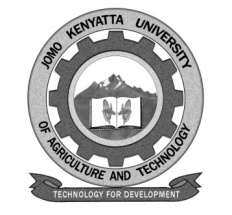 W1-2-60-1-6JOMO KENYATTA UNIVERSITY OF AGRICULTURE AND TECHNOLOGYUNIVERSITY EXAMINATIONS 2019/2020END OF SEMESTER EXAMINATION FOR THE BACHELOR OF SCIENCE IN HEALTH RECORDS AND INFORMATION SYSTEMSIHM 2312: DEMOGRAPHY PPIDATE: APRIL, 2020							              TIME: 2 HOURS                   INSTRUCTIONS:	ANSWER ALL THE QUESTIONS IN SECTION A AND ANY OTHER ONE QUESTION IN SECTION B SECTION A: 48 MARKS1.	Explain five key qualities of Kenyan census.				(5 marks)2.	Explain using a sketch the four stages of demographic transition theory and why there was population growth so slow during the first stages of the transition.									(8 marks)3.	Giving relevant examples, examine four types of populations in Kenya.	(8 marks)4.	Describe six effects of internal and international migration.		(6 marks)5.	State six factors that influence fertility in the worlds.			(6 marks)6.	Citing examples distinguish between push factors and pull factors.	(6 marks)7.	Explain how education can play a role in determining family size.	(5 marks)8.	Explain four ways in which laws and regulations in Kenya affect family decisions.									(4 marks)SECTION B: 22 MARKS9.	a.	Critique in details the effects of health on development.    	 (17 marks)	b.	Explore five social indicators of development.			(5 marks)10.	Evaluate the social, economic and environmental implications of population growth in Kenya.								(22 marks)11.	Discuss giving relevant formulars six important demographic measures of fertility and mortality.							(22 marks)